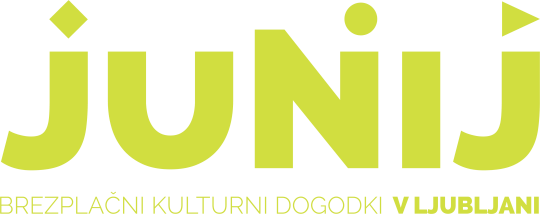 Javno povabilo k sodelovanju na festivalu Junij v Ljubljani v letu 2019         Oddelek za kulturo Mestne uprave Mestne občine Ljubljana, Javni zavod Turizem Ljubljana in Festival Ljubljana, vabijo izvajalce umetniških projektov k oddaji programskih predlogov za sodelovanje na festivalu Junij v Ljubljani 2019.Festival je tradicionalna prireditev v središču Ljubljane, na Kongresnem trgu, ki omogoča doživetja vrhunskih umetniških stvaritev s področij plesa, gledališča in glasbe, ki so za obiskovalce brezplačna. Dopoldanski in popoldanski dogodki so namenjeni otrokom in mladini, večeri pa vrhunskim kakovostnim umetniškim dogodkom. Festival vsako leto poteka meseca junija in pomembno prispeva k promociji kulturnih dogodkov ter približuje kulturo in umetniško ustvarjanje najširšemu krogu občinstva. V okviru festivala so organizirani tudi tematski dnevi (npr: Baletni dan, Dan za rock, Dan za ples, Impro dan, Cirkuški dan in Praznik glasbe,…), ki posebej izpostavljajo in približujejo določeno umetniško zvrst.Festival se bo v letu 2019 odvijal od 7.-21.6.2019.Organizatorji festivala izvajalcem omogočajo: - brezplačno uporabo odra (mere odra: 19m x 16m)- tehnično podporo in opremo- oglaševanje v sklopu celotnega festivala in - kritje izvedbenih stroškovK prijavi vabijo vse izvajalce kulturnih vsebin s področij glasbe, plesa in gledališča (prednost imajo muzikali) ter izvajalci otroških predstav.
K oddaji predlogov vključite naslednje informacije:- opis programa (naslov, zvrst, čas trajanja)- ocena stroškov- informacije o prijavitelju- kontaktna oseba in kontaktPredloge zbirajo do 15.1.2019 na elektronsko pošto junij@ljubljana.si ali po pošti na Mestna občina Ljubljana, Oddelek za kulturo, Ambrožev trg 7, 1000 Ljubljana. Več informacij o festivalu najdete na: www.ljubljana.si. Za dodatna pojasnila lahko pokličete tudi na telefon 01/ 306 4845.* Samo izbrani programi, bodo obveščeni o izbiri do 31.1.2019